Администрация Дзержинского районаКрасноярского краяПОСТАНОВЛЕНИЕс. Дзержинское14.04.2021										№ 258-пОб утверждении отчета об исполнении районного бюджета за 1 квартал 2021 годаВ соответствии с пунктом 5 статьи 264.2 Бюджетного кодекса Российской Федерации, статьи 33 раздела V Положения «О бюджетном процессе в Дзержинском районе», утвержденного Решением Дзержинского районного Совета депутатов от 22.10.2013г № 37-244Р, руководствуясь ст. 19 Устава района, ПОСТАНОВЛЯЮ:1. Утвердить отчет об исполнении районного бюджета по состоянию на 1 апреля 2021 года по доходам в сумме 145 100 503,88 рубля согласно приложению 1, по расходам в 139 479 461,57 рубля согласно приложению 2, источникам внутреннего финансирования дефицита районного бюджета в сумме   -5 621 042,31 рубля согласно приложению 3.2. Финансовому управлению (Егоровой Т.В.) направить отчет об исполнении районного бюджета на 1 апреля 2021 года в районный Совет депутатов и контрольно-счетную комиссию района.3. Постановление вступает в силу со дня его подписания.Глава Дзержинского района						В.Н. Дергунов Приложение 1к постановлению администрации районаот 14.04.2021 № 258-пПриложение 2к постановлению администрации районаот 14.04.2021 № 258-пПриложение 3к постановлению администрации районаот 14.04.2021 № 258-пДоходы районного бюджетаДоходы районного бюджетаДоходы районного бюджетаДоходы районного бюджетаДоходы районного бюджетаруб.№п/пНаименование показателяКод источника финансирования по бюджетной классификацииПлан на 2020 годИсполнение на% исполнения№п/п01.04.2021г.1234561Доходы бюджета - ВсегоХ760 213 744,19145 100 503,8819,092          в том числе: 
НАЛОГОВЫЕ И НЕНАЛОГОВЫЕ ДОХОДЫ000 1 00 00000 00 0000 00062 928 299,0016 121 638,1725,623НАЛОГИ НА ПРИБЫЛЬ, ДОХОДЫ000 1 01 00000 00 0000 00037 214 955,007 002 630,4918,824Налог на прибыль организаций000 1 01 01000 00 0000 110192 400,0021 403,1611,125Налог на прибыль организаций, зачисляемый в бюджеты бюджетной системы Российской Федерации по соответствующим ставкам 000 1 01 01010 00 0000 110192 400,0021 403,1611,126Налог на прибыль организаций (за исключением консолидированных групп налогоплательщиков), зачисляемый в бюджеты субъектов Российской Федерации000 1 01 01012 02 0000 110192 400,0021 403,1611,127Налог на доходы физических лиц000 1 01 02000 01 0000 11037 022 555,006 981 227,3318,868Налог на доходы физических лиц с доходов, источником которых является налоговый агент, за исключением доходов, в отношении которых исчисление и уплата налога осуществляются в соответствии со статьями 227, 227.1 и 228 Налогового кодекса Российской Федерации000 1 01 02010 01 0000 11036 604 464,006 931 772,2418,949Налог на доходы физических лиц с доходов, полученных от осуществления деятельности физическими лицами, зарегистрированными в качестве индивидуальных предпринимателей, нотариусов, занимающихся частной практикой, адвокатов, учредивших адвокатские кабинеты, и других лиц, занимающихся частной практикой в соответствии со статьей 227 Налогового кодекса Российской Федерации000 1 01 02020 01 0000 11012 154,002 936,1824,1610Налог на доходы физических лиц с доходов,  полученных физическими лицами в соответствии со статьей 228 Налогового Кодекса Российской Федерации000 1 01 02030 01 0000 110201 187,0020 158,5110,0211Налог на доходы физических лиц в виде фиксированных авансовых платежей с доходов, полученных физическими лицами, являющимися иностранными гражданами, осуществляющими трудовую деятельность по найму на основании патента в соответствии  со статьей 227.1 Налогового кодекса Российской Федерации000 1 01 02040 01 0000 110204 750,0026 360,4012,8712НАЛОГИ НА СОВОКУПНЫЙ ДОХОД000 1 05 00000 00 0000 00015 748 981,008 341 388,6552,9613Налог, взимаемый в связи с применением упрощенной системы налогообложения000 1 05 01000 00 0000 11012 182 481,003 602 994,7429,5814Налог, взимаемый с налогоплательщиков, выбравших в качестве объекта налогообложения  доходы000 1 05 01010 01 0000 1108 733 870,002 588 169,0129,6315Налог, взимаемый с налогоплательщиков, выбравших в качестве объекта налогообложения  доходы000 1 05 01011 01 0000 1108 733 870,002 588 169,0129,6316Налог, взимаемый с налогоплательщиков, выбравших в качестве объекта налогообложения доходы, уменьшенные на величину расходов000 1 05 01020 01 0000 1103 448 611,001 014 825,7329,4317Налог, взимаемый с налогоплательщиков, выбравших в качестве объекта налогообложения доходы, уменьшенные на величину расходов (в том числе минимальный налог, зачисляемый в бюджеты субъектов Российской Федерации)000 1 05 01021 01 0000 1103 448 611,001 014 825,7329,4318Единый налог на вмененный доход для отдельных видов деятельности000 1 05 02000 02 0000 1101 081 000,001 009 618,5193,4019Единый налог на вмененный доход для отдельных видов деятельности000 1 05 02010 02 0000 1101 081 000,001 009 612,4893,4020Единый налог на вмененный доход для отдельных видов деятельности (за налоговые периоды, истекшие до 1 января 2011 года)000 1 05 02020 02 0000 11006,0321Единый сельскохозяйственный налог000 1 05 03000 01 0000 1101 285 500,002 220 728,35172,7522Единый сельскохозяйственный налог000 1 05 03010 01 0000 1101 285 500,002 220 728,35172,7523Налог, взимаемый в связи с применением патентной системы налогообложения000 1 05 04000 02 0000 1101 200 000,001 508 047,05125,6724Налог, взимаемый в связи с применением патентной системы налогообложения, зачисляемый в бюджеты муниципальных районов000 1 05 04020 02 0000 1101 200 000,001 508 047,05125,6725ГОСУДАРСТВЕННАЯ ПОШЛИНА000 1 08 00000 00 0000 0001 410 000,00463 249,9332,8526Государственная пошлина по делам, рассматриваемым в судах общей юрисдикции, мировыми судьями000 1 08 03000 01 0000 1101 410 000,00463 249,9332,8527 Государственная пошлина по делам, рассматриваемым в судах общей юрисдикции, мировыми судьями (за исключением Верховного Суда Российской Федерации)000 1 08 03010 01 0000 1101 410 000,00463 249,9332,8528ДОХОДЫ ОТ ИСПОЛЬЗОВАНИЯ ИМУЩЕСТВА, НАХОДЯЩЕГОСЯ В ГОСУДАРСТВЕННОЙ И МУНИЦИПАЛЬНОЙ СОБСТВЕННОСТИ000 1 11 00000 00 0000 0007 800 128,00183 068,572,3529Доходы, получаемые в виде арендной либо иной платы за передачу в возмездное пользование государственного и муниципального имущества (за исключением имущества бюджетных и автономных учреждений, а также имущества государственных и муниципальных унитарных предприятий, в том числе казенных)000 1 11 05000 00 0000 1207 750 128,00183 068,572,3630Доходы, получаемые в виде арендной платы за земельные участки, государственная собственность на которые не разграничена, а также средства от продажи права на заключение договоров аренды указанных земельных участков000 1 11 05010 00 0000 1205 300 000,00127 668,892,4131Доходы, получаемые в виде арендной платы за земельные участки, государственная собственность на которые не разграничена и которые расположены в границах сельских поселений и межселенных территорий муниципальных районов, а также средства от продажи права на заключение договоров аренды указанных земельных участков000 1 11 05013 05 0000 1205 300 000,00127 668,892,4132Доходы, получаемые в виде арендной платы за земли после разграничения государственной собственности на землю, а также средства от продажи права на заключение договоров аренды указанных земельных участков (за исключением земельных участков бюджетных и автономных учреждений)000 1 11 05020 00 0000 1202 090 000,0000,0033Доходы, получаемые в виде арендной платы, а также средства от продажи права на заключение договоров аренды за земли, находящиеся в собственности муниципальных районов (за исключением земельных участков муниципальных бюджетных и автономных учреждений)000 1 11 05025 05 0000 1202 090 000,0000,0034Доходы от сдачи в аренду имущества, составляющего государственную (муниципальную) казну (за исключением земельных участков)000 1 11 05070 00 0000 120360 128,0055 399,6815,3835Доходы от сдачи в аренду имущества, составляющего казну муниципальных районов (за исключением земельных участков)  000 1 11 05075 05 0000 120360 128,0055 399,6815,3836Платежи от государственных и муниципальных унитарных предприятий000 1 11 07000 00 0000 12050 000,0000,0037Доходы от перечисления части прибыли государственных и муниципальных унитарных предприятий, остающейся после уплаты налогов и обязательных платежей000 1 11 07010 00 0000 12050 000,0000,0038Доходы от перечисления части прибыли, остающейся после уплаты налогов и иных обязательных платежей муниципальных унитарных предприятий, созданных муниципальными районами000 1 11 07015 05 0000 12050 000,0000,0039ПЛАТЕЖИ ПРИ ПОЛЬЗОВАНИИ ПРИРОДНЫМИ РЕСУРСАМИ000 1 12 00000 00 0000 000188 000,0063 560,8033,8140Плата за негативное воздействие на окружающую среду000 1 12 01000 01 0000 120188 000,0063 560,8033,8141Плата за выбросы загрязняющих веществ в атмосферный воздух стационарными объектами000 1 12 01010 01 0000 12078 000,0019 457,4524,9542Плата за сбросы загрязняющих веществ в водные объекты000 1 12 01030 01 0000 12010 000,0000,0043Плата за размещение отходов производства и потребления000 1 12 01040 01 0000 12080 000,0044 103,3555,1344Плата за размещение отходов производства000 1 12 01041 01 0000 12079 000,0043 028,9754,4745Плата за размещение твердых коммунальных отходов000 1 12 01042 01 0000 1201 000,001 074,38107,4446Плата за выбросы загрязняющих веществ, образующихся при сжигании на факельных  установках и (или) рассеивании попутного нефтяного газа000 1 12 01070 01 0000 12020 000,0000,0047ДОХОДЫ ОТ ОКАЗАНИЯ ПЛАТНЫХ УСЛУГ И КОМПЕНСАЦИИ ЗАТРАТ ГОСУДАРСТВА000 1 13 00000 00 0000 000186 035,0011 000,005,9148Доходы от компенсации затрат государства000 1 13 02000 00 0000 130186 035,0011 000,005,9149Доходы, поступающие в порядке возмещения расходов, понесенных в связи с эксплуатацией имущества000 1 13 02060 00 0000 130186 035,0011 000,005,9150Доходы, поступающие в порядке возмещения расходов, понесенных в связи с эксплуатацией  имущества муниципальных районов000 1 13 02065 05 0000 130186 035,0011 000,005,9151ДОХОДЫ ОТ ПРОДАЖИ МАТЕРИАЛЬНЫХ И НЕМАТЕРИАЛЬНЫХ АКТИВОВ000 1 14 00000 00 0000 000250 000,00253 890,73101,5652Доходы от реализации имущества, находящегося в государственной и муниципальной собственности (за исключением движимого имущества бюджетных и автономных учреждений, а также имущества государственных и муниципальных унитарных предприятий, в том числе казенных)000 1 14 02000 00 0000 00050 000,00180 000,00360,0053Доходы от реализации имущества, находящегося в собственности муниципальных районов (за исключением  движимого имущества муниципальных бюджетных и автономных учреждений, а также имущества муниципальных унитарных предприятий, в том числе казенных), в части реализации основных средств по указанному имуществу000 1 14 02050 05 0000 4100180 000,0054Доходы от реализации иного имущества, находящегося в собственности муниципальных районов (за исключением имущества муниципальных бюджетных и автономных учреждений, а также имущества муниципальных унитарных предприятий, в том числе казенных), в части реализации основных средств по указанному имуществу000 1 14 02053 05 0000 4100180 000,0055Доходы от реализации имущества, находящегося в собственности муниципальных районов (за исключением имущества муниципальных бюджетных и автономных учреждений, а также имущества муниципальных унитарных предприятий, в том числе казенных), в части реализации материальных запасов по указанному имуществу000 1 14 02050 05 0000 44050 000,0000,0056Доходы от реализации иного имущества, находящегося в собственности муниципальных районов (за исключением имущества муниципальных бюджетных и автономных учреждений, а также имущества муниципальных унитарных предприятий, в том числе казенных), в части реализации материальных запасов по указанному имуществу000 1 14 02053 05 0000 44050 000,0000,0057Доходы от продажи земельных участков, находящихся в государственной и муниципальной собственности000 1 14 06000 00 0000 430200 000,0073 890,7336,9558 Доходы     от    продажи    земельных    участков,                              государственная  собственность  на   которые   не                              разграничена000 1 14 06010 00 0000 430200 000,0073 890,7336,9559Доходы от продажи земельных участков, государственная собственность на которые не разграничена и которые расположены в границах сельских поселений и межселенных территорий муниципальных районов000 1 14 06013 05 0000 430200 000,0073 890,7336,9560ШТРАФЫ, САНКЦИИ, ВОЗМЕЩЕНИЕ УЩЕРБА000 1 16 00000 00 0000 000130 200,00-169 792,71-130,4161Административные штрафы, установленные Кодексом Российской Федерации об административных правонарушениях000 1 16 01000 01 0000 14062 000,0028 222,0745,5262Административные штрафы, установленные Главой 5 Кодекса Российской Федерации об административных правонарушениях, за административные правонарушения, посягающие на права граждан000 1 16 01050 01 0000 1401 000,00250,0025,0063Административные штрафы, установленные Главой 5 Кодекса Российской Федерации об административных правонарушениях, за административные правонарушения, посягающие на права граждан, налагаемые мировыми судьями, комиссиями по делам несовершеннолетних и защите их прав000 1 16 01053 01 0000 1401 000,00250,0025,0064Административные штрафы, установленные Главой 6 Кодекса Российской Федерации об административных правонарушениях, за административные правонарушения, посягающие на здоровье, санитарно-эпидемиологическое благополучие населения и общественную нравственность000 1 16 01060 01 0000 1402 000,002 000,00100,0065Административные штрафы, установленные Главой 6 Кодекса Российской Федерации об административных правонарушениях, за административные правонарушения, посягающие на здоровье, санитарно-эпидемиологическое благополучие населения и общественную нравственность, налагаемые мировыми судьями, комиссиями по делам несовершеннолетних и защите их прав000 1 16 01063 01 0000 1402 000,002 000,00100,0066Административные штрафы, установленные Главой 7 Кодекса Российской Федерации об административных правонарушениях, за административные правонарушения в области охраны собственности000 1 16 01070 01 0000 1401 000,003 300,00330,0067Административные штрафы, установленные Главой 7 Кодекса Российской Федерации об административных правонарушениях, за административные правонарушения в области охраны собственности, налагаемые мировыми судьями, комиссиями по делам несовершеннолетних и защите их прав000 1 16 01073 01 0000 1401 000,003 300,00330,0068Административные штрафы, установленные Главой 8 Кодекса Российской Федерации об административных правонарушениях, за административные правонарушения в области охраны окружающей среды и природопользования000 1 16 01080 01 0000 14010 000,002 000,0020,0069Административные штрафы, установленные Главой 8 Кодекса Российской Федерации об административных правонарушениях, за административные правонарушения в области охраны окружающей среды и природопользования, налагаемые мировыми судьями, комиссиями по делам несовершеннолетних и защите их прав000 1 16 01083 01 0000 14010 000,002 000,0020,0070Административные штрафы, установленные Главой 14 Кодекса Российской Федерации об административных правонарушениях, за административные правонарушения в области предпринимательской деятельности и деятельности саморегулируемых организаций000 1 16 01140 01 0000 1405 000,007 705,28154,1171Административные штрафы, установленные Главой 14 Кодекса Российской Федерации об административных правонарушениях, за административные правонарушения в области предпринимательской деятельности и деятельности саморегулируемых организаций, налагаемые мировыми судьями, комиссиями по делам несовершеннолетних и защите их прав000 1 16 01143 01 0000 1405 000,007 705,28154,1172Административные штрафы, установленные Главой 15 Кодекса Российской Федерации об административных правонарушениях, за административные правонарушения в области финансов, налогов и сборов, страхования, рынка ценных бумаг000 1 16 01150 01 0000 1403 000,002 550,0085,0073Административные штрафы, установленные Главой 15 Кодекса Российской Федерации об административных правонарушениях, за административные правонарушения в области финансов, налогов и сборов, страхования, рынка ценных бумаг (за исключением штрафов, указанных в пункте 6 статьи 46 Бюджетного кодекса Российской Федерации), налагаемые мировыми судьями, комиссиями по делам несовершеннолетних и защите их прав000 1 16 01153 01 0000 1403 000,002 550,0085,0074Административные штрафы, установленные Главой 19 Кодекса Российской Федерации об административных правонарушениях, за административные правонарушения против порядка управления000 1 16 01190 01 0000 14030 000,005 583,8318,6175Административные штрафы, установленные Главой 19 Кодекса Российской Федерации об административных правонарушениях, за административные правонарушения против порядка управления, налагаемые мировыми судьями, комиссиями по делам несовершеннолетних и защите их прав000 1 16 01193 01 0000 14030 000,005 583,8318,6176Административные штрафы, установленные Главой 20 Кодекса Российской Федерации об административных правонарушениях, за административные правонарушения, посягающие на общественный порядок и общественную безопасность000 1 16 01200 01 0000 14010 000,004 832,9648,3377Административные штрафы, установленные Главой 20 Кодекса Российской Федерации об административных правонарушениях, за административные правонарушения, посягающие на общественный порядок и общественную безопасность, налагаемые мировыми судьями, комиссиями по делам несовершеннолетних и защите их прав000 1 16 01203 01 0000 14010 000,004 832,9648,3378Платежи в целях возмещения причиненного ущерба (убытков)000 1 16 10000 00 0000 14028 200,00-198 014,78-702,1879Доходы от денежных взысканий (штрафов), поступающие в счет погашения задолженности, образовавшейся до 1 января 2020 года, подлежащие зачислению в бюджеты бюджетной системы Российской Федерации по нормативам, действовавшим в 2019 году000 1 16 10120 00 0000 14028 200,00-198 014,78-702,1880Доходы от денежных взысканий (штрафов), поступающие в счет погашения задолженности, образовавшейся до 1 января 2020 года, подлежащие зачислению в бюджет муниципального образования по нормативам, действовавшим в 2019 году000 1 16 10123 01 0000 14028 200,00-197 864,78-701,6581Доходы от денежных взысканий (штрафов), поступающие в счет погашения задолженности, образовавшейся до 1 января 2020 года, подлежащие зачислению в федеральный бюджет и бюджет муниципального образования по нормативам, действовавшим в 2019 году000 1 16 10129 01 0000 1400-150,0082Платежи, уплачиваемые в целях возмещения вреда000 1 16 11000 01 0000 14040 000,0000,0083Платежи по искам о возмещении вреда, причиненного окружающей среде, а также платежи, уплачиваемые при добровольном возмещении вреда, причиненного окружающей среде (за исключением вреда, причиненного окружающей среде на особо охраняемых природных территориях, а также вреда, причиненного водным объектам), подлежащие зачислению в бюджет муниципального образования000 1 16 11050 01 0000 14040 000,0000,0084ПРОЧИЕ НЕНАЛОГОВЫЕ ДОХОДЫ000 1 17 00000 00 0000 0000-27 358,2985Невыясненные поступления000 1 17 01000 00 0000 1800-27 358,2986Невыясненные поступления, зачисляемые в бюджеты муниципальных районов000 1 17 01050 05 0000 1800-27 358,2987БЕЗВОЗМЕЗДНЫЕ ПОСТУПЛЕНИЯ000 2 00 00000 00 0000 000697 285 445,19128 978 865,7118,5088БЕЗВОЗМЕЗДНЫЕ ПОСТУПЛЕНИЯ ОТ ДРУГИХ БЮДЖЕТОВ БЮДЖЕТНОЙ СИСТЕМЫ РОССИЙСКОЙ ФЕДЕРАЦИИ000 2 02 00000 00 0000 000697 285 603,43128 656 506,9518,4589Дотации бюджетам бюджетной системы Российской Федерации000 2 02 10000 00 0000 150285 774 900,0062 539 600,0021,8890Дотации на выравнивание бюджетной обеспеченности000 2 02 15001 00 0000 150193 165 900,0060 006 400,0031,0691Дотации бюджетам муниципальных районов на выравнивание бюджетной обеспеченности из бюджета субъекта Российской Федерации000 2 02 15001 05 0000 150193 165 900,0060 006 400,0031,0692Дотации бюджетам на поддержку мер по обеспечению сбалансированности бюджетов000 2 02 15002 00 0000 15046 708 500,0000,0093Дотации бюджетам муниципальных районов на поддержку мер по обеспечению сбалансированности бюджетов000 2 02 15002 05 0000 15046 708 500,0000,0094Прочие дотации000 2 02 19999 00 0000 15045 900 500,002 533 200,005,5295Прочие дотации бюджетам муниципальных районов000 2 02 19999 05 0000 15045 900 500,002 533 200,005,5296Субсидии бюджетам бюджетной системы Российской Федерации (межбюджетные субсидии)000 2 02 20000 00 0000 15086 631 200,002 161 944,002,5097Субсидии бюджетам на создание и обеспечение функционирования центров образования естественно-научной и технологической направленностей в общеобразовательных организациях, расположенных в сельской местности и малых городах000 2 02 25169 00 0000 1502 714 200,0000,0098Субсидии бюджетам муниципальных районов на создание и обеспечение функционирования центров образования естественно-научной и технологической направленностей в общеобразовательных организациях, расположенных в сельской местности и малых городах000 2 02 25169 05 0000 1502 714 200,0000,0099Субсидии бюджетам на софинансирование расходных обязательств субъектов Российской Федерации, связанных с реализацией федеральной целевой программы "Увековечение памяти погибших при защите Отечества на 2019 - 2024 годы000 2 02 25299 00 0000 150296 400,0000,00100Субсидии бюджетам муниципальных районов на софинансирование расходных обязательств субъектов Российской Федерации, связанных с реализацией федеральной целевой программы "Увековечение памяти погибших при защите Отечества на 2019 - 2024 годы000 2 02 25299 05 0000 150296 400,0000,00101Субсидии бюджетам на организацию бесплатного горячего питания обучающихся, получающих начальное общее образование в государственных и муниципальных образовательных организациях000 2 02 25304 00 0000 1508 277 600,001 061 244,0012,82102Субсидии бюджетам муниципальных районов на организацию бесплатного горячего питания обучающихся, получающих начальное общее образование в государственных и муниципальных образовательных организациях000 2 02 25304 05 0000 1508 277 600,001 061 244,0012,82103Субсидии бюджетам на обеспечение развития и укрепления материально-технической базы домов культуры в населенных пунктах с числом жителей до 50 тысяч человек000 2 02 25467 00 0000 150319 200,0000,00104Субсидии бюджетам муниципальных районов на обеспечение развития и укрепления материально-технической базы домов культуры в населенных пунктах с числом жителей до 50 тысяч человек000 2 02 25467 05 0000 150319 200,0000,00105Субсидии бюджетам на реализацию мероприятий по обеспечению жильем молодых семей000 2 02 25497 00 0000 1502 060 200,0000,00106Субсидии бюджетам муниципальных районов на реализацию мероприятий по обеспечению жильем молодых семей000 2 02 25497 05 0000 1502 060 200,0000,00107Прочие субсидии000 2 02 29999 00 0000 15072 963 600,001 100 700,001,51108Прочие субсидии бюджетам муниципальных районов000 2 02 29999 05 0000 15072 963 600,001 100 700,001,51109Субвенции бюджетам бюджетной системы Российской Федерации000 2 02 30000 00 0000 150290 520 068,9356 983 920,2019,61110Субвенции местным бюджетам на выполнение передаваемых полномочий субъектов Российской Федерации000 2 02 30024 00 0000 150285 695 968,9356 130 695,2019,65111Субвенции бюджетам муниципальных районов на выполнение передаваемых полномочий субъектов Российской Федерации000 2 02 30024 05 0000 150285 695 968,9356 130 695,2019,65112Субвенции бюджетам на компенсацию части платы, взимаемой с родителей (законных представителей) за присмотр и уход за детьми, посещающими образовательные организации, реализующие образовательные программы дошкольного образования000 2 02 30029 00 0000 1503 696 300,00612 080,0016,56113Субвенции бюджетам муниципальных районов на компенсацию части платы, взимаемой с родителей (законных представителей) за присмотр и уход за детьми, посещающими образовательные организации, реализующие образовательные программы дошкольного образования000 2 02 30029 05 0000 1503 696 300,00612 080,0016,56114Субвенции бюджетам на осуществление первичного воинского учета на территориях, где отсутствуют военные комиссариаты000 2 02 35118 00 0000 1501 022 300,00241 145,0023,59115Субвенции бюджетам муниципальных районов на осуществление первичного воинского учета на территориях, где отсутствуют военные комиссариаты000 2 02 35118 05 0000 1501 022 300,00241 145,0023,59116Субвенции бюджетам на осуществление полномочий по составлению (изменению) списков кандидатов в присяжные заседатели федеральных судов общей юрисдикции в Российской Федерации000 2 02 35120 00 0000 1506 500,0000,00117Субвенции бюджетам муниципальных районов на осуществление полномочий по составлению (изменению) списков кандидатов в присяжные заседатели федеральных судов общей юрисдикции в Российской Федерации000 2 02 35120 05 0000 1506 500,0000,00118Субвенции бюджетам на проведение Всероссийской переписи населения 2020 года000 2 02 35469 00 0000 15099 000,0000,00119Субвенции бюджетам муниципальных районов на проведение Всероссийской переписи населения 2020 года000 2 02 35469 05 0000 15099 000,0000,00120Иные межбюджетные трансферты000 2 02 40000 00 0000 15034 359 434,506 971 042,7520,29121Межбюджетные трансферты, передаваемые бюджетам муниципальных образований на осуществление части полномочий по решению вопросов местного значения в соответствии с заключенными соглашениями000 2 02 40014 00 0000 15016 048 034,504 108 478,7525,60122Межбюджетные трансферты, передаваемые бюджетам муниципальных районов из бюджетов поселений на осуществление части полномочий по решению вопросов местного значения в соответствии с заключенными соглашениями000 2 02 40014 05 0000 15016 048 034,504 108 478,7525,60123Межбюджетные трансферты, передаваемые бюджетам на ежемесячное денежное вознаграждение за классное руководство педагогическим работникам государственных и муниципальных общеобразовательных организаций000 2 02 45303 00 0000 15017 811 400,002 862 564,0016,07124Межбюджетные трансферты, передаваемые бюджетам муниципальных районов на ежемесячное денежное вознаграждение за классное руководство педагогическим работникам государственных и муниципальных общеобразовательных организаций000 2 02 45303 05 0000 15017 811 400,002 862 564,0016,07125Межбюджетные трансферты, передаваемые
 бюджетам на  поддержку отрасли культуры000 2 02 45519 00 0000 150500 000,0000,00126Межбюджетные трансферты, передаваемые 
бюджетам  муниципальных районов на поддержку отрасли культуры000 2 02 45519 05 0000 150500 000,0000,00127ДОХОДЫ БЮДЖЕТОВ БЮДЖЕТНОЙ СИСТЕМЫ РОССИЙСКОЙ ФЕДЕРАЦИИ ОТ ВОЗВРАТА ОСТАТКОВ СУБСИДИЙ, СУБВЕНЦИЙ И ИНЫХ МЕЖБЮДЖЕТНЫХ ТРАНСФЕРТОВ, ИМЕЮЩИХ ЦЕЛЕВОЕ НАЗНАЧЕНИЕ, ПРОШЛЫХ ЛЕТ000 2 18 00000 00 0000 0000322 517,00128Доходы бюджетов бюджетной системы Российской Федерации от возврата бюджетами бюджетной системы Российской Федерации остатков субсидий, субвенций и иных межбюджетных трансфертов, имеющих целевое назначение, прошлых лет, а также от возврата организациями остатков субсидий прошлых лет000 2 18 00000 00 0000 1500322 517,00129Доходы бюджетов муниципальных районов от возврата бюджетами бюджетной системы Российской Федерации остатков субсидий, субвенций и иных межбюджетных трансфертов, имеющих целевое назначение, прошлых лет, а также от возврата организациями остатков субсидий прошлых лет000 2 18 00000 05 0000 1500322 517,00#ДЕЛ/0!130Доходы бюджетов муниципальных районов от возврата организациями остатков субсидий прошлых лет000 2 18 05000 05 0000 1500322 517,00131Доходы бюджетов муниципальных районов от возврата иными организациями остатков субсидий прошлых лет000 2 18 05030 05 0000 1500322 517,00132ВОЗВРАТ ОСТАТКОВ СУБСИДИЙ, СУБВЕНЦИЙ И ИНЫХ МЕЖБЮДЖЕТНЫХ ТРАНСФЕРТОВ, ИМЕЮЩИХ ЦЕЛЕВОЕ НАЗНАЧЕНИЕ, ПРОШЛЫХ ЛЕТ000 2 19 00000 00 0000 000-158,24-158,24100,00133Возврат остатков субсидий, субвенций и иных межбюджетных трансфертов, имеющих целевое назначение, прошлых лет из бюджетов муниципальных районов000 2 19 00000 05 0000 150-158,24-158,24100,00134Возврат прочих остатков субсидий, субвенций и иных межбюджетных трансфертов, имеющих целевое назначение, прошлых лет из бюджетов муниципальных районов000 2 19 60010 05 0000 150-158,24-158,24100,00Расходы районного бюджетаРасходы районного бюджетаРасходы районного бюджетаРасходы районного бюджетаРасходы районного бюджетаруб.№п/пНаименование показателяКод источника финансирования по бюджетной классификацииПлан на 2020 годИсполнение на% исполнения01.04.2021г.1234561Расходы бюджета - всего
          в том числе: Х  773 079 835,41  139 479 461,5718,042Общегосударственные вопросы000 0100 0000000000 000  82 701 734,00  15 632 564,8618,903Функционирование высшего должностного лица субъекта Российской Федерации и муниципального образования000 0102 0000000000 000  1 897 395,00   366 229,7619,304Расходы на выплаты персоналу в целях обеспечения выполнения функций государственными (муниципальными) органами, казенными учреждениями, органами управления государственными внебюджетными фондами 000 0102 0000000000 100  1 897 395,00   366 229,7619,305Расходы на выплаты персоналу государственных (муниципальных) органов000 0102 0000000000 120  1 897 395,00   366 229,7619,306Фонд оплаты труда государственных (муниципальных) органов000 0102 0000000000 121  1 457 292,00   292 880,0020,107Взносы по обязательному социальному страхованию на выплаты денежного содержания и иные выплаты работникам государственных (муниципальных) органов000 0102 0000000000 129   440 103,00   73 349,7616,678Функционирование законодательных (представительных) органов государственной власти и представительных органов муниципальных образований000 0103 0000000000 000  2 208 224,00   410 866,9418,619Расходы на выплаты персоналу в целях обеспечения выполнения функций государственными (муниципальными) органами, казенными учреждениями, органами управления государственными внебюджетными фондами 000 0103 0000000000 100  2 208 224,00   410 866,9418,6110Расходы на выплаты персоналу государственных (муниципальных) органов000 0103 0000000000 120  2 208 224,00   410 866,9418,6111Фонд оплаты труда государственных (муниципальных) органов000 0103 0000000000 121  1 696 024,00   328 323,2419,3612Взносы по обязательному социальному страхованию на выплаты денежного содержания и иные выплаты работникам государственных (муниципальных) органов000 0103 0000000000 129   512 200,00   82 543,7016,1213Функционирование Правительства Российской Федерации, высших исполнительных органов государственной власти субъектов Российской Федерации, местных администраций000 0104 0000000000 000  32 141 263,00  5 930 836,8518,4514Расходы на выплаты персоналу в целях обеспечения выполнения функций государственными (муниципальными) органами, казенными учреждениями, органами управления государственными внебюджетными фондами 000 0104 0000000000 100  22 732 930,00  3 885 845,6317,0915Расходы на выплаты персоналу государственных (муниципальных) органов000 0104 0000000000 120  22 732 930,00  3 885 845,6317,0916Фонд оплаты труда государственных (муниципальных) органов000 0104 0000000000 121  17 376 981,00  3 126 921,6217,9917Иные выплаты персоналу государственных (муниципальных) органов, за исключением фонда оплаты труда000 0104 0000000000 122   108 100,00   2 700,002,5018Взносы по обязательному социальному страхованию на выплаты денежного содержания и иные выплаты работникам государственных (муниципальных) органов000 0104 0000000000 129  5 247 849,00   756 224,0114,4119Закупка товаров, работ и услуг для обеспечения государственных (муниципальных) нужд000 0104 0000000000 200  9 109 933,00  1 807 820,2219,8420Иные закупки товаров, работ и услуг для обеспечения государственных (муниципальных) нужд000 0104 0000000000 240  9 109 933,00  1 807 820,2219,8421Прочая закупка товаров, работ и услуг000 0104 0000000000 244  6 084 416,00   835 161,0713,7322Закупка энергетических ресурсов000 0104 0000000000 247  3 025 517,00   972 659,1532,1523Межбюджетные трансферты000 0104 0000000000 500   71 400,00   11 355,0015,9024Субвенции000 0104 0000000000 530   71 400,00   11 355,0015,9025Иные бюджетные ассигнования000 0104 0000000000 800   227 000,00   225 816,0099,4826Уплата налогов, сборов и иных платежей000 0104 0000000000 850   227 000,00   225 816,0099,4827Уплата иных платежей000 0104 0000000000 853   227 000,00   225 816,0099,4828Судебная система000 0105 0000000000 000   6 500,0000,0029Закупка товаров, работ и услуг для обеспечения государственных (муниципальных) нужд000 0105 0000000000 200   6 500,0000,0030Иные закупки товаров, работ и услуг для обеспечения государственных (муниципальных) нужд000 0105 0000000000 240   6 500,0000,0031Прочая закупка товаров, работ и услуг000 0105 0000000000 244   6 500,0000,0032Обеспечение деятельности финансовых, налоговых и таможенных органов и органов финансового (финансово-бюджетного) надзора000 0106 0000000000 000  8 829 128,00  2 002 447,4522,6833Расходы на выплаты персоналу в целях обеспечения выполнения функций государственными (муниципальными) органами, казенными учреждениями, органами управления государственными внебюджетными фондами 000 0106 0000000000 100  7 696 843,00  1 739 908,5822,6134Расходы на выплаты персоналу государственных (муниципальных) органов000 0106 0000000000 120  7 696 843,00  1 739 908,5822,6135Фонд оплаты труда государственных (муниципальных) органов000 0106 0000000000 121  5 900 954,00  1 342 876,4322,7636Иные выплаты персоналу государственных (муниципальных) органов, за исключением фонда оплаты труда000 0106 0000000000 122   13 800,0000,0037Взносы по обязательному социальному страхованию на выплаты денежного содержания и иные выплаты работникам государственных (муниципальных) органов000 0106 0000000000 129  1 782 089,00   397 032,1522,2838Закупка товаров, работ и услуг для обеспечения государственных (муниципальных) нужд000 0106 0000000000 200  1 129 285,00   262 538,8723,2539Иные закупки товаров, работ и услуг для обеспечения государственных (муниципальных) нужд000 0106 0000000000 240  1 129 285,00   262 538,8723,2540Прочая закупка товаров, работ и услуг000 0106 0000000000 244   819 465,00   172 598,9521,0641Закупка энергетических ресурсов000 0106 0000000000 247   309 820,00   89 939,9229,0342Иные бюджетные ассигнования000 0106 0000000000 800   3 000,0000,0043Уплата налогов, сборов и иных платежей000 0106 0000000000 850   3 000,0000,0044Уплата иных платежей000 0106 0000000000 853   3 000,0000,0045Резервные фонды000 0111 0000000000 000   500 000,0000,0046Иные бюджетные ассигнования000 0111 0000000000 800   500 000,0000,0047Резервные средства000 0111 0000000000 870   500 000,0000,0048Другие общегосударственные вопросы000 0113 0000000000 000  37 119 224,00  6 922 183,8618,6549Расходы на выплаты персоналу в целях обеспечения выполнения функций государственными (муниципальными) органами, казенными учреждениями, органами управления государственными внебюджетными фондами 000 0113 0000000000 100  34 158 044,00  6 908 213,8920,2250Расходы на выплаты персоналу казенных учреждений000 0113 0000000000 110  34 158 044,00  6 908 213,8920,2251Фонд оплаты труда учреждений000 0113 0000000000 111  26 232 737,00  5 536 142,5121,1052Взносы по обязательному социальному страхованию  на выплаты по оплате труда работников и иные выплаты работникам учреждений000 0113 0000000000 119  7 925 307,00  1 372 071,3817,3153Закупка товаров, работ и услуг для обеспечения государственных (муниципальных) нужд000 0113 0000000000 200  2 961 180,00   13 969,970,4754Иные закупки товаров, работ и услуг для обеспечения государственных (муниципальных) нужд000 0113 0000000000 240  2 961 180,00   13 969,970,4755Прочая закупка товаров, работ и услуг000 0113 0000000000 244  2 961 180,00   13 969,970,4756Национальная оборона000 0200 0000000000 000  1 022 300,00   241 145,0023,5957Мобилизационная и вневойсковая подготовка000 0203 0000000000 000  1 022 300,00   241 145,0023,5958Межбюджетные трансферты000 0203 0000000000 500  1 022 300,00   241 145,0023,5959Субвенции000 0203 0000000000 530  1 022 300,00   241 145,0023,5960Национальная безопасность и правоохранительная деятельность000 0300 0000000000 000  4 655 576,00   714 000,0015,3461Защита населения и территории от чрезвычайных ситуаций природного и техногенного характера, пожарная безопасность000 0310 0000000000 000  4 651 576,00   714 000,0015,3562Закупка товаров, работ и услуг для обеспечения государственных (муниципальных) нужд000 0310 0000000000 200   250 000,00   21 000,008,4063Иные закупки товаров, работ и услуг для обеспечения государственных (муниципальных) нужд000 0310 0000000000 240   250 000,00   21 000,008,4064Прочая закупка товаров, работ и услуг000 0310 0000000000 244   250 000,00   21 000,008,4065Межбюджетные трансферты000 0310 0000000000 500  1 100 700,0000,0066Субсидии000 0310 0000000000 520  1 100 700,0000,0067Субсидии, за исключением субсидий на софинансирование капитальных вложений в объекты государственной (муниципальной) собственности 000 0310 0000000000 521  1 100 700,0000,0068Предоставление субсидий бюджетным, автономным учреждениям и иным некоммерческим организациям    000 0310 0000000000 600  3 300 876,00   693 000,0020,9969Субсидии бюджетным учреждениям000 0310 0000000000 610  3 300 876,00   693 000,0020,9970Субсидии бюджетным учреждениям на финансовое обеспечение государственного (муниципального) задания на оказание государственных (муниципальных) услуг (выполнение работ)000 0310 0000000000 611  3 300 876,00   693 000,0020,9971Другие вопросы в области национальной безопасности и правоохранительной деятельности000 0314 0000000000 000   4 000,0000,0072Закупка товаров, работ и услуг для обеспечения государственных (муниципальных) нужд000 0314 0000000000 200   4 000,0000,0073Иные закупки товаров, работ и услуг для обеспечения государственных (муниципальных) нужд000 0314 0000000000 240   4 000,0000,0074Прочая закупка товаров, работ и услуг000 0314 0000000000 244   4 000,0000,0075Национальная экономика000 0400 0000000000 000  36 111 714,50  4 363 812,9912,0876Сельское хозяйство и рыболовство000 0405 0000000000 000  3 865 600,00   588 951,9915,2477Расходы на выплаты персоналу в целях обеспечения выполнения функций государственными (муниципальными) органами, казенными учреждениями, органами управления государственными внебюджетными фондами 000 0405 0000000000 100  3 354 300,00   582 243,2717,3678Расходы на выплаты персоналу государственных (муниципальных) органов000 0405 0000000000 120  3 354 300,00   582 243,2717,3679Фонд оплаты труда государственных (муниципальных) органов000 0405 0000000000 121  2 576 267,00   466 659,2718,1180Взносы по обязательному социальному страхованию на выплаты денежного содержания и иные выплаты работникам государственных (муниципальных) органов000 0405 0000000000 129   778 033,00   115 584,0014,8681Закупка товаров, работ и услуг для обеспечения государственных (муниципальных) нужд000 0405 0000000000 200   399 300,00   4 260,001,0782Иные закупки товаров, работ и услуг для обеспечения государственных (муниципальных) нужд000 0405 0000000000 240   399 300,00   4 260,001,0783Прочая закупка товаров, работ и услуг000 0405 0000000000 244   399 300,00   4 260,001,0784Иные бюджетные ассигнования000 0405 0000000000 800   112 000,00   2 448,722,1985Субсидии юридическим лицам (кроме некоммерческих организаций), индивидуальным предпринимателям, физическим лицам - производителям товаров, работ, услуг000 0405 0000000000 810   112 000,00   2 448,722,1986Субсидии на возмещение недополученных доходов и (или) возмещение фактически понесенных затрат в связи с производством (реализацией) товаров, выполнением работ, оказанием услуг 000 0405 0000000000 811   112 000,00   2 448,722,1987Транспорт000 0408 0000000000 000  18 502 000,00  3 752 861,0020,2888Иные бюджетные ассигнования000 0408 0000000000 800  18 502 000,00  3 752 861,0020,2889Субсидии юридическим лицам (кроме некоммерческих организаций), индивидуальным предпринимателям, физическим лицам - производителям товаров, работ, услуг000 0408 0000000000 810  18 502 000,00  3 752 861,0020,2890Субсидии на возмещение недополученных доходов и (или) возмещение фактически понесенных затрат в связи с производством (реализацией) товаров, выполнением работ, оказанием услуг 000 0408 0000000000 811  18 502 000,00  3 752 861,0020,2891Дорожное хозяйство (дорожные фонды)000 0409 0000000000 000  12 974 956,5000,0092Закупка товаров, работ и услуг для обеспечения государственных (муниципальных) нужд000 0409 0000000000 200  9 477 956,5000,0093Иные закупки товаров, работ и услуг для обеспечения государственных (муниципальных) нужд000 0409 0000000000 240  9 477 956,5000,0094Прочая закупка товаров, работ и услуг000 0409 0000000000 244  9 477 956,5000,0095Межбюджетные трансферты000 0409 0000000000 500  3 497 000,0000,0096Субсидии000 0409 0000000000 520  3 497 000,0000,0097Субсидии, за исключением субсидий на софинансирование капитальных вложений в объекты государственной (муниципальной) собственности 000 0409 0000000000 521  3 497 000,0000,0098Другие вопросы в области национальной экономики000 0412 0000000000 000   769 158,00   22 000,002,8699Закупка товаров, работ и услуг для обеспечения государственных (муниципальных) нужд000 0412 0000000000 200   521 000,00   22 000,004,22100Иные закупки товаров, работ и услуг для обеспечения государственных (муниципальных) нужд000 0412 0000000000 240   521 000,00   22 000,004,22101Прочая закупка товаров, работ и услуг000 0412 0000000000 244   521 000,00   22 000,004,22102Иные бюджетные ассигнования000 0412 0000000000 800   248 158,0000,00103Субсидии юридическим лицам (кроме некоммерческих организаций), индивидуальным предпринимателям, физическим лицам - производителям товаров, работ, услуг000 0412 0000000000 810   248 158,0000,00104Субсидии на возмещение недополученных доходов и (или) возмещение фактически понесенных затрат в связи с производством (реализацией) товаров, выполнением работ, оказанием услуг 000 0412 0000000000 811   248 158,0000,00105Жилищно-коммунальное хозяйство000 0500 0000000000 000  66 687 024,2400,00106Жилищное хозяйство000 0501 0000000000 000   2 842,0000,00107Закупка товаров, работ и услуг для обеспечения государственных (муниципальных) нужд000 0501 0000000000 200   2 842,0000,00108Иные закупки товаров, работ и услуг для обеспечения государственных (муниципальных) нужд000 0501 0000000000 240   2 842,0000,00109Прочая закупка товаров, работ и услуг000 0501 0000000000 244   2 842,0000,00110Коммунальное хозяйство000 0502 0000000000 000  7 282 400,0000,00111Закупка товаров, работ и услуг для обеспечения государственных (муниципальных) нужд000 0502 0000000000 200  1 050 000,0000,00112Иные закупки товаров, работ и услуг для обеспечения государственных (муниципальных) нужд000 0502 0000000000 240  1 050 000,0000,00113Прочая закупка товаров, работ и услуг000 0502 0000000000 244  1 050 000,0000,00114Иные бюджетные ассигнования000 0502 0000000000 800  6 232 400,0000,00115Субсидии юридическим лицам (кроме некоммерческих организаций), индивидуальным предпринимателям, физическим лицам - производителям товаров, работ, услуг000 0502 0000000000 810  6 232 400,0000,00116Субсидии на возмещение недополученных доходов и (или) возмещение фактически понесенных затрат в связи с производством (реализацией) товаров, выполнением работ, оказанием услуг 000 0502 0000000000 811  6 232 400,0000,00117Благоустройство000 0503 0000000000 000  52 927 350,0000,00118Закупка товаров, работ и услуг для обеспечения государственных (муниципальных) нужд000 0503 0000000000 200   175 757,0000,00119Иные закупки товаров, работ и услуг для обеспечения государственных (муниципальных) нужд000 0503 0000000000 240   175 757,0000,00120Прочая закупка товаров, работ и услуг000 0503 0000000000 244   175 757,0000,00121Межбюджетные трансферты000 0503 0000000000 500  52 751 593,0000,00122Субсидии000 0503 0000000000 520  52 327 350,0000,00123Субсидии, за исключением субсидий на софинансирование капитальных вложений в объекты государственной (муниципальной) собственности 000 0503 0000000000 521   327 350,0000,00124Консолидированные субсидии000 0503 0000000000 523  52 000 000,0000,00125Иные межбюджетные трансферты000 0503 0000000000 540   424 243,0000,00126Другие вопросы в области жилищно-коммунального хозяйства000 0505 0000000000 000  6 474 432,2400,00127Закупка товаров, работ и услуг для обеспечения государственных (муниципальных) нужд000 0505 0000000000 200  6 474 432,2400,00128Иные закупки товаров, работ и услуг для обеспечения государственных (муниципальных) нужд000 0505 0000000000 240  6 474 432,2400,00129Прочая закупка товаров, работ и услуг000 0505 0000000000 244  6 474 432,2400,00130Охрана окружающей среды000 0600 0000000000 000   679 400,0000,00131Сбор, удаление отходов и очистка сточных вод000 0602 0000000000 000   100 000,0000,00132Закупка товаров, работ и услуг для обеспечения государственных (муниципальных) нужд000 0602 0000000000 200   100 000,0000,00133Иные закупки товаров, работ и услуг для обеспечения государственных (муниципальных) нужд000 0602 0000000000 240   100 000,0000,00134Прочая закупка товаров, работ и услуг000 0602 0000000000 244   100 000,0000,00135Охрана объектов растительного и животного мира и среды их обитания000 0603 0000000000 000   579 400,0000,00136Расходы на выплаты персоналу в целях обеспечения выполнения функций государственными (муниципальными) органами, казенными учреждениями, органами управления государственными внебюджетными фондами 000 0603 0000000000 100   67 100,0000,00137Расходы на выплаты персоналу государственных (муниципальных) органов000 0603 0000000000 120   67 100,0000,00138Фонд оплаты труда государственных (муниципальных) органов000 0603 0000000000 121   51 536,0900,00139Взносы по обязательному социальному страхованию на выплаты денежного содержания и иные выплаты работникам государственных (муниципальных) органов000 0603 0000000000 129   15 563,9100,00140Закупка товаров, работ и услуг для обеспечения государственных (муниципальных) нужд000 0603 0000000000 200   512 300,0000,00141Иные закупки товаров, работ и услуг для обеспечения государственных (муниципальных) нужд000 0603 0000000000 240   512 300,0000,00142Прочая закупка товаров, работ и услуг000 0603 0000000000 244   512 300,0000,00143Образование000 0700 0000000000 000  430 628 067,74  85 233 870,8919,79144Дошкольное образование000 0701 0000000000 000  100 241 989,00  21 192 948,0021,14145Предоставление субсидий бюджетным, автономным учреждениям и иным некоммерческим организациям    000 0701 0000000000 600  100 241 989,00  21 192 948,0021,14146Субсидии бюджетным учреждениям000 0701 0000000000 610  100 241 989,00  21 192 948,0021,14147Субсидии бюджетным учреждениям на финансовое обеспечение государственного (муниципального) задания на оказание государственных (муниципальных) услуг (выполнение работ)000 0701 0000000000 611  100 241 989,00  21 192 948,0021,14148Общее образование000 0702 0000000000 000  287 312 707,74  55 683 149,0019,38149Закупка товаров, работ и услуг для обеспечения государственных (муниципальных) нужд000 0702 0000000000 200  12 814 421,7400,00150Иные закупки товаров, работ и услуг для обеспечения государственных (муниципальных) нужд000 0702 0000000000 240  12 814 421,7400,00151Закупка товаров, работ, услуг в целях капитального ремонта государственного (муниципального) имущества000 0702 0000000000 243  3 417 000,0000,00152Прочая закупка товаров, работ и услуг000 0702 0000000000 244  9 397 421,7400,00153Предоставление субсидий бюджетным, автономным учреждениям и иным некоммерческим организациям    000 0702 0000000000 600  274 498 286,00  55 683 149,0020,29154Субсидии бюджетным учреждениям000 0702 0000000000 610  274 498 286,00  55 683 149,0020,29155Субсидии бюджетным учреждениям на финансовое обеспечение государственного (муниципального) задания на оказание государственных (муниципальных) услуг (выполнение работ)000 0702 0000000000 611  271 536 682,00  55 041 745,0020,27156Субсидии бюджетным учреждениям на иные цели000 0702 0000000000 612  2 961 604,00   641 404,0021,66157Дополнительное образование детей000 0703 0000000000 000  28 320 915,00  5 848 318,0020,65158Предоставление субсидий бюджетным, автономным учреждениям и иным некоммерческим организациям    000 0703 0000000000 600  28 320 915,00  5 848 318,0020,65159Субсидии бюджетным учреждениям000 0703 0000000000 610  28 320 915,00  5 848 318,0020,65160Субсидии бюджетным учреждениям на финансовое обеспечение государственного (муниципального) задания на оказание государственных (муниципальных) услуг (выполнение работ)000 0703 0000000000 611  28 055 458,00  5 620 693,0020,03161Субсидии бюджетным учреждениям на иные цели000 0703 0000000000 612   265 457,00   227 625,0085,75162Молодежная политика000 0707 0000000000 000  4 987 136,00   322 659,006,47163Закупка товаров, работ и услуг для обеспечения государственных (муниципальных) нужд000 0707 0000000000 200   56 800,0000,00164Иные закупки товаров, работ и услуг для обеспечения государственных (муниципальных) нужд000 0707 0000000000 240   56 800,0000,00165Прочая закупка товаров, работ и услуг000 0707 0000000000 244   56 800,0000,00166Социальное обеспечение и иные выплаты населению000 0707 0000000000 300   663 200,0000,00167Социальные выплаты гражданам, кроме публичных нормативных социальных выплат000 0707 0000000000 320   663 200,0000,00168Приобретение товаров, работ, услуг в пользу граждан в целях их социального обеспечения000 0707 0000000000 323   663 200,0000,00169Предоставление субсидий бюджетным, автономным учреждениям и иным некоммерческим организациям    000 0707 0000000000 600  4 267 136,00   322 659,007,56170Субсидии бюджетным учреждениям000 0707 0000000000 610  4 267 136,00   322 659,007,56171Субсидии бюджетным учреждениям на финансовое обеспечение государственного (муниципального) задания на оказание государственных (муниципальных) услуг (выполнение работ)000 0707 0000000000 611  1 290 636,00   322 659,0025,00172Субсидии бюджетным учреждениям на иные цели000 0707 0000000000 612  2 976 500,0000,00173Другие вопросы в области образования000 0709 0000000000 000  9 765 320,00  2 186 796,8922,39174Расходы на выплаты персоналу в целях обеспечения выполнения функций государственными (муниципальными) органами, казенными учреждениями, органами управления государственными внебюджетными фондами 000 0709 0000000000 100  7 933 275,00  1 437 416,3618,12175Расходы на выплаты персоналу казенных учреждений000 0709 0000000000 110  1 654 338,00   315 728,0619,08176Фонд оплаты труда учреждений000 0709 0000000000 111  1 270 612,00   251 505,6019,79177Взносы по обязательному социальному страхованию  на выплаты по оплате труда работников и иные выплаты работникам учреждений000 0709 0000000000 119   383 726,00   64 222,4616,74178Расходы на выплаты персоналу государственных (муниципальных) органов000 0709 0000000000 120  6 278 937,00  1 121 688,3017,86179Фонд оплаты труда государственных (муниципальных) органов000 0709 0000000000 121  4 822 532,00   909 121,3018,85180Взносы по обязательному социальному страхованию на выплаты денежного содержания и иные выплаты работникам государственных (муниципальных) органов000 0709 0000000000 129  1 456 405,00   212 567,0014,60181Закупка товаров, работ и услуг для обеспечения государственных (муниципальных) нужд000 0709 0000000000 200  1 832 045,00   749 380,5340,90182Иные закупки товаров, работ и услуг для обеспечения государственных (муниципальных) нужд000 0709 0000000000 240  1 832 045,00   749 380,5340,90183Прочая закупка товаров, работ и услуг000 0709 0000000000 244  1 832 045,00   749 380,5340,90184Культура, кинематография000 0800 0000000000 000  53 458 262,00  10 844 583,0020,29185Культура000 0801 0000000000 000  53 458 262,00  10 844 583,0020,29186Закупка товаров, работ и услуг для обеспечения государственных (муниципальных) нужд000 0801 0000000000 200   98 259,0000,00187Иные закупки товаров, работ и услуг для обеспечения государственных (муниципальных) нужд000 0801 0000000000 240   98 259,0000,00188Прочая закупка товаров, работ и услуг000 0801 0000000000 244   98 259,0000,00189Предоставление субсидий бюджетным, автономным учреждениям и иным некоммерческим организациям    000 0801 0000000000 600  53 360 003,00  10 844 583,0020,32190Субсидии бюджетным учреждениям000 0801 0000000000 610  53 360 003,00  10 844 583,0020,32191Субсидии бюджетным учреждениям на финансовое обеспечение государственного (муниципального) задания на оказание государственных (муниципальных) услуг (выполнение работ)000 0801 0000000000 611  52 310 671,00  10 844 583,0020,73192Субсидии бюджетным учреждениям на иные цели000 0801 0000000000 612  1 049 332,0000,00193Здравоохранение000 0900 0000000000 000   38 900,0000,00194Другие вопросы в области здравоохранения 000 0909 0000000000 000   38 900,0000,00195Закупка товаров, работ и услуг для обеспечения государственных (муниципальных) нужд000 0909 0000000000 200   38 900,0000,00196Иные закупки товаров, работ и услуг для обеспечения государственных (муниципальных) нужд000 0909 0000000000 240   38 900,0000,00197Прочая закупка товаров, работ и услуг000 0909 0000000000 244   38 900,0000,00198Социальная политика000 1000 0000000000 000  30 819 164,93  5 743 161,3218,64199Пенсионное обеспечение000 1001 0000000000 000  2 100 000,00   573 130,7427,29200Социальное обеспечение и иные выплаты населению000 1001 0000000000 300  2 100 000,00   573 130,7427,29201Публичные нормативные социальные выплаты гражданам000 1001 0000000000 310  2 100 000,00   573 130,7427,29202Иные пенсии, социальные доплаты к пенсиям000 1001 0000000000 312  2 100 000,00   573 130,7427,29203Социальное обеспечение населения000 1003 0000000000 000  23 095 886,00  4 558 870,3119,74204Социальное обеспечение и иные выплаты населению000 1003 0000000000 300  3 318 900,0000,00205Социальные выплаты гражданам, кроме публичных нормативных социальных выплат000 1003 0000000000 320  3 318 900,0000,00206Субсидии гражданам на приобретение жилья000 1003 0000000000 322  3 318 900,0000,00207Предоставление субсидий бюджетным, автономным учреждениям и иным некоммерческим организациям    000 1003 0000000000 600  19 776 986,00  4 558 870,3123,05208Субсидии бюджетным учреждениям000 1003 0000000000 610  19 776 986,00  4 558 870,3123,05209Субсидии бюджетным учреждениям на иные цели000 1003 0000000000 612  19 776 986,00  4 558 870,3123,05210Охрана семьи и детства000 1004 0000000000 000  4 513 278,93   523 499,1511,60211Закупка товаров, работ и услуг для обеспечения государственных (муниципальных) нужд000 1004 0000000000 200   72 500,0000,00212Иные закупки товаров, работ и услуг для обеспечения государственных (муниципальных) нужд000 1004 0000000000 240   72 500,0000,00213Прочая закупка товаров, работ и услуг000 1004 0000000000 244   72 500,0000,00214Социальное обеспечение и иные выплаты населению000 1004 0000000000 300  3 623 800,00   523 499,1514,45215Социальные выплаты гражданам, кроме публичных нормативных социальных выплат000 1004 0000000000 320  3 623 800,00   523 499,1514,45216Пособия, компенсации  и иные социальные выплаты гражданам, кроме публичных нормативных обязательств000 1004 0000000000 321  3 623 800,00   523 499,1514,45217Капитальные вложения в объекты государственной (муниципальной) собственности000 1004 0000000000 400   816 978,9300,00218Бюджетные инвестиции 000 1004 0000000000 410   816 978,9300,00219Бюджетные инвестиции на приобретение объектов недвижимого имущества в государственную (муниципальную) собственность000 1004 0000000000 412   816 978,9300,00220Другие вопросы в области социальной политики000 1006 0000000000 000  1 110 000,00   87 661,127,90221Расходы на выплаты персоналу в целях обеспечения выполнения функций государственными (муниципальными) органами, казенными учреждениями, органами управления государственными внебюджетными фондами 000 1006 0000000000 100  1 006 300,00   87 661,128,71222Расходы на выплаты персоналу государственных (муниципальных) органов000 1006 0000000000 120  1 006 300,00   87 661,128,71223Фонд оплаты труда государственных (муниципальных) органов000 1006 0000000000 121   772 887,00   68 719,738,89224Взносы по обязательному социальному страхованию на выплаты денежного содержания и иные выплаты работникам государственных (муниципальных) органов000 1006 0000000000 129   233 413,00   18 941,398,11225Закупка товаров, работ и услуг для обеспечения государственных (муниципальных) нужд000 1006 0000000000 200   103 700,0000,00226Иные закупки товаров, работ и услуг для обеспечения государственных (муниципальных) нужд000 1006 0000000000 240   103 700,0000,00227Прочая закупка товаров, работ и услуг000 1006 0000000000 244   103 700,0000,00228Физическая культура и спорт000 1100 0000000000 000  1 676 272,00   179 452,5110,71229Массовый спорт000 1102 0000000000 000  1 147 858,00   134 301,0011,70230Закупка товаров, работ и услуг для обеспечения государственных (муниципальных) нужд000 1102 0000000000 200   828 066,00   65 800,007,95231Иные закупки товаров, работ и услуг для обеспечения государственных (муниципальных) нужд000 1102 0000000000 240   828 066,00   65 800,007,95232Прочая закупка товаров, работ и услуг000 1102 0000000000 244   828 066,00   65 800,007,95233Предоставление субсидий бюджетным, автономным учреждениям и иным некоммерческим организациям    000 1102 0000000000 600   319 792,00   68 501,0021,42234Субсидии бюджетным учреждениям000 1102 0000000000 610   319 792,00   68 501,0021,42235Субсидии бюджетным учреждениям на финансовое обеспечение государственного (муниципального) задания на оказание государственных (муниципальных) услуг (выполнение работ)000 1102 0000000000 611   319 792,00   68 501,0021,42236Другие вопросы в области физической культуры и спорта000 1105 0000000000 000   528 414,00   45 151,518,54237Расходы на выплаты персоналу в целях обеспечения выполнения функций государственными (муниципальными) органами, казенными учреждениями, органами управления государственными внебюджетными фондами 000 1105 0000000000 100   528 414,00   45 151,518,54238Расходы на выплаты персоналу государственных (муниципальных) органов000 1105 0000000000 120   528 414,00   45 151,518,54239Фонд оплаты труда государственных (муниципальных) органов000 1105 0000000000 121   405 848,00   35 838,328,83240Взносы по обязательному социальному страхованию на выплаты денежного содержания и иные выплаты работникам государственных (муниципальных) органов000 1105 0000000000 129   122 566,00   9 313,197,60241Обслуживание государственного (муниципального) долга000 1300 0000000000 000   3 000,0000,00242Обслуживание государственного (муниципального) внутреннего долга000 1301 0000000000 000   3 000,0000,00243Обслуживание государственного (муниципального) долга000 1301 0000000000 700   3 000,0000,00244Обслуживание муниципального долга000 1301 0000000000 730   3 000,0000,00245Межбюджетные трансферты общего характера бюджетам бюджетной системы Российской Федерации000 1400 0000000000 000  64 598 420,00  16 526 871,0025,58246Дотации на выравнивание бюджетной обеспеченности субъектов Российской Федерации и муниципальных образований000 1401 0000000000 000  41 884 983,00  10 860 137,0025,93247Межбюджетные трансферты000 1401 0000000000 500  41 884 983,00  10 860 137,0025,93248Дотации000 1401 0000000000 510  41 884 983,00  10 860 137,0025,93249Дотации на выравнивание бюджетной обеспеченности 000 1401 0000000000 511  41 884 983,00  10 860 137,0025,93250Прочие межбюджетные трансферты общего характера000 1403 0000000000 000  22 713 437,00  5 666 734,0024,95251Межбюджетные трансферты000 1403 0000000000 500  22 713 437,00  5 666 734,0024,95252Иные межбюджетные трансферты000 1403 0000000000 540  22 713 437,00  5 666 734,0024,95253Результат исполнения бюджета (дефицит/профицит)Х-  12 866 091,2200,00 Источники финансирования дефицита бюджета Источники финансирования дефицита бюджета Источники финансирования дефицита бюджета Источники финансирования дефицита бюджета Источники финансирования дефицита бюджетаруб.№п/пНаименование показателяКод источника финансирования по бюджетной классификацииПлан на 2020 годИсполнение на% исполнения01.04.20211234561Источники финансирования дефицита бюджетов - всегоХ12 866 091,22-5 621 042,31-43,692Привлечение бюджетных кредитов из других бюджетов бюджетной системы Российской Федерации в валюте Российской Федерации000 01 03 01 00 00 0000 7006 054 300,0000,003Привлечение кредитов из других бюджетов бюджетной системы Российской Федерации бюджетами муниципальных районов в валюте Российской Федерации000 01 03 01 00 05 0000 7106 054 300,0000,004Погашение бюджетных кредитов, полученных из других бюджетов бюджетной системы Российской Федерации в валюте Российской Федерации000 01 03 01 00 00 0000 800-6 054 300,0000,005Погашение бюджетами муниципальных районов кредитов из других бюджетов бюджетной системы Российской Федерации в валюте Российской Федерации000 01 03 01 00 05 0000 810-6 054 300,0000,006Изменение остатков средств 000 01 00 00 00 00 0000 00012 866 091,22-5 621 042,31-43,697Увеличение остатков средств, всего
          в том числе: 000 01 00 00 00 00 0000 500-766 268 044,19-159 549 190,9420,828Увеличение остатков средств бюджетов000 01 05 00 00 00 0000 500-766 268 044,19-159 549 190,9420,829Увеличение прочих остатков средств бюджетов000 01 05 02 00 00 0000 500-766 268 044,19-159 549 190,9420,8210Увеличение прочих остатков денежных средств  бюджетов000 01 05 02 01 00 0000 510-766 268 044,19-159 549 190,9420,8211Увеличение прочих остатков денежных средств  бюджетов муниципальных районов000 01 05 02 01 05 0000 510-766 268 044,19-159 549 190,9420,8212Уменьшение остатков средств, всего
          в том числе: 000 01 00 00 00 00 0000 600779 134 135,41153 928 148,6319,7613Уменьшение остатков средств бюджетов000 01 05 00 00 00 0000 600779 134 135,41153 928 148,6319,7614Уменьшение прочих остатков средств бюджетов000 01 05 02 00 00 0000 600779 134 135,41153 928 148,6319,7615Уменьшение прочих остатков денежных средств  бюджетов000 01 05 02 01 00 0000 610779 134 135,41153 928 148,6319,7616Уменьшение прочих остатков денежных средств  бюджетов муниципальных районов000 01 05 02 01 05 0000 610779 134 135,41153 928 148,6319,76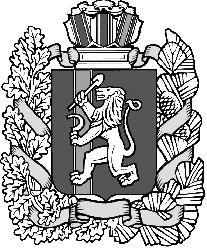 